研修名　路網作設高度技能者育成研修と　き　2018年10月15日9時00分～17日12時00分までところ　美唄市光珠内　林業試験場参加費　無料　※ただし、宿泊料金や飲食代など実費はご負担いただきます。研修の対象者　 作業道の作設経験を有しており、以下の講習等を全て修了している方●車両系建設機械（整地・運搬・積込み用及び掘削用）運転技能講習または特別教育●伐木等の業務に係る特別教育研修内容作業道作設実習、ドローン操作実習など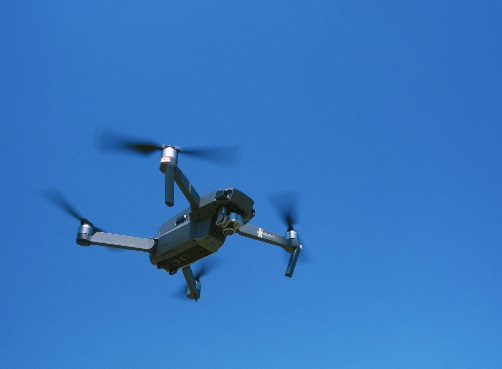 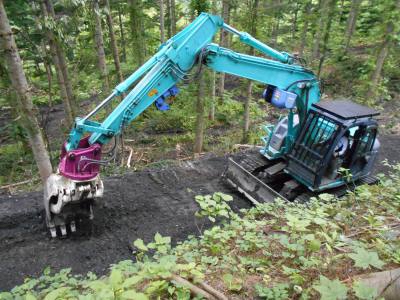 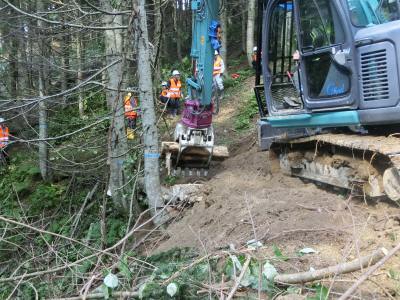 応募締切　　９月２０日（木）申込方法　裏面の受講申込書にご記入のうえ、下記の修了証の写しを添付し、郵送またはＦＡＸにてお申し込みください。●車両系建設機械（整地・運搬・積込み用及び掘削用）運転技能講習または特別教育の修了証●伐木等の業務に係る特別教育の修了証本紙「受講申込書」をご記入のうえ、下記の修了証の写しを添付し、郵送またはＦＡＸにてお申し込みください。●車両系建設機械（整地・運搬・積込み用及び掘削用）運転技能講習または特別教育の修了証●伐木等の業務に係る特別教育の修了証応募締切後、「受講決定通知」と「研修の詳細」をご案内します。ふりがな氏　名年　齢性　別生 年 月 日歳男　・　女昭和・平成　　　　年　　　月　　　日住　所研修会場までの交通手段□自家用車　　□公共交通機関（バス等）　□その他（　　　　　　　　）□自家用車　　□公共交通機関（バス等）　□その他（　　　　　　　　）Ｔ Ｅ ＬＦ Ａ Ｘメールアドレス